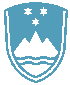 POROČILO O REDNEM INŠPEKCIJSKEM PREGLEDU NAPRAVE, KI LAHKO POVZROČI ONESNAŽEVANJE OKOLJA VEČJEGA OBSEGAZavezanec:  	Javno komunalno podjetje Grosuplje d. o. o., Cesta na Krko 7, 1290 Grosuplje Naprava:          Naprava, ki lahko povzroča onesnaževanje okolja večjega obsega – IEDnaprava(Odlagališče nenevarnih odpadkov Špaja dolina).Lokacija:  	Naprava se nahaja na lokaciji Spodnje Blato 1, 1290 Grosuplje Datum pregleda: 13. 8. 2021 in 5. 10. 2021Okoljevarstveno dovoljenje (OVD) številka:35407-6/2012-18 z dne 24.12.2013, spremenjen zodločbo številka:35406-69/2014-6 z dne 8.7.2015, odločbo številka: 35406-58/2015-18 z dne 16.3.2016 in odločbo številka: 35406-129/2017-6 z dne 30.1.2018Usklajenost z OVD: NEInšpekcijski nadzor je bil opravljen v zvezi z nadzorom in z zahtevami izdanega Okoljevarstvenega dovoljenja (OVD) po navedenih področij: ravnanjem z odpadki, emisije snovi v vode, emisije snovi v zrak, emisije hrupa v okolje in drugimi posebnimi zahtevami iz OVD.Ugotovitve inšpekcijskega nadzora so navedene v zapisniku številka 06182-2247-6 z dne 13.8.2021 in 06182-2247-9 z dne 5.10.2021.Na inšpekcijskem nadzoru so bile ugotovljene nepravilnosti. Za ugotovljene nepravilnosti je bil zavezancu izrečen inšpekcijski ukrep – opozorila na podlagi 33. člena ZIN na zapisnik z določenim rokom odprave nepravilnosti. Zavezanec je v določenem roku odpravil vse nepravilnosti .Na inšpekcijskem nadzoru je bilo tudi ugotovljeno, da so v Poročilu o obratovalnem monitoringu stanja podzemne vode za odlagališče Špaja dolina (Grosuplje) za leto 2020 preseženi določeni parametri v podzemnih vodah. Zavezanec ukrepa v skladu s predpisanim Program ukrepov za odlagališče Špaja dolina v primeru preseganja opozorilne spremembe.Zaključki / naslednje aktivnosti:Naslednji redni inšpekcijski pregled bo opravljen glede na plan dela, izredni inšpekcijski pregled po potrebi.